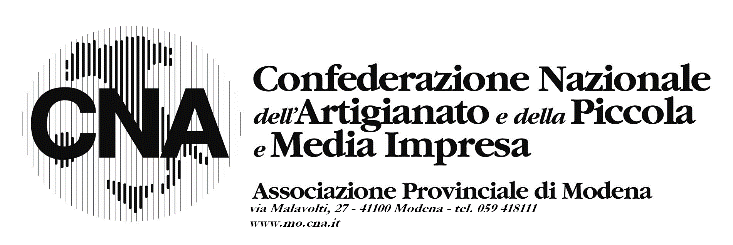 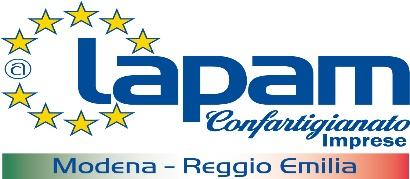 Modena,  1 aprile 2023						ALLE IMPRESE DI AUTORIPARAZIONELoro Sedi - Oggetto: Tariffe manodopera – ANNO 2023Spett. Ditta,relativamente alla tariffa oraria della mano d’opera consigliata per il periodo dal 1/4/2023 al 31/3/2024  per le autofficine di riparazioni meccaniche veicoli le nostre Associazioni al fine di dare una informazione sull’andamento dei prezzi nel settore, hanno raccolto una serie di dati relativi al 2022 che brevemente si richiamano:Costo della vita – Indice ISTAT 2022  + 8,01% (+1,9 5 nel 2021)Aumento canoni di locazione a dicembre 2022 + 8,475 (75% di 11,3%)Rivalutazione TFR dipendenti + 9,97%  Energia dal  +300% al +500%A questi aumenti vanno aggiunti anche quelli inerenti le spese generali ed il materiale di consumo.Ricordiamo che all’interno della tariffa di manodopera sono comprese anche le operazioni di ricevimento del cliente, accettazione dell’auto nonché della completa parte amministrativa derivante dal servizio stesso.Pertanto si consiglia l’aumento delle tariffe di € 5,00 aulla manodopera e del 12% sui servizi “ a corpo”. Ovviamente ogni impresa dovrà adeguare il listino in ragione della propria situazione economico/finanziaria/gestionale.Per le prestazioni di gommista è in continua crescita il mercato on line del pneumatico, pertanto si suggerisce di incrementare la prestazione del montaggio pneumatici quando questi sono forniti dal cliente; questo per compensare il mancato margine normalmente ricavato dalla prestazione di vendita e montaggio dello pneumatico.Ricordiamo, che da alcuni anni a questa parte, non è possibile fornire alle imprese cartelli con prezzi prestabiliti, in quanto ciò viola le leggi che disciplinano la libera concorrenza di mercato (legge Antitrust). PERTANTO LA PRESENTE COMUNICAZIONE E’ INDICATIVA E L’AUTORIPARATORE DOVRA’ ESPORRE UN PROPRIO TARIFFARIO.Cordiali salutiAllegati: Tariffe MeccatroniciTariffe GommistiTariffe Carrozzeriap.   CNA UNIONE SERVIZI/AUTORIPARAZIONE		   	 Franco Spaggiari					            p.  LAPAM FEDERIMPRESA/ AUTORIPARAZIONE	                  	Livio Lazzari